Сегодня  12 марта в 4 В классе был проведён открытый урок  по внеклассному чтению на тему: «Поэзия в годы Великой Отечественной войны». Целью урока было:-познакомить учеников с поэзией и поэтами периода ВОВ;- сформировать представление о взаимовлиянии литературы и исторических событий;- формирование патриотического сознания на основе героических событий истории своей страны;- сохранение и развитие чувства гордости за свою страну;Декламируя стихотворения известных поэтов, ребята сделали вывод, что художественное слово согревало душу бойцов, будило лучшие чувства, звало к победе! Ученики считают сегодняшний  урок очень важным. Они смогли испытать самые патриотические чувства, захотели найти и прочитать произведения авторов, с которыми сегодня познакомились. При работе по группам  ответили на вопрос: «Что бы я сделал, если бы у меня в руках была волшебная палочка?» Все группы  хотели бы, чтобы не было войны на планете, всегда был мир!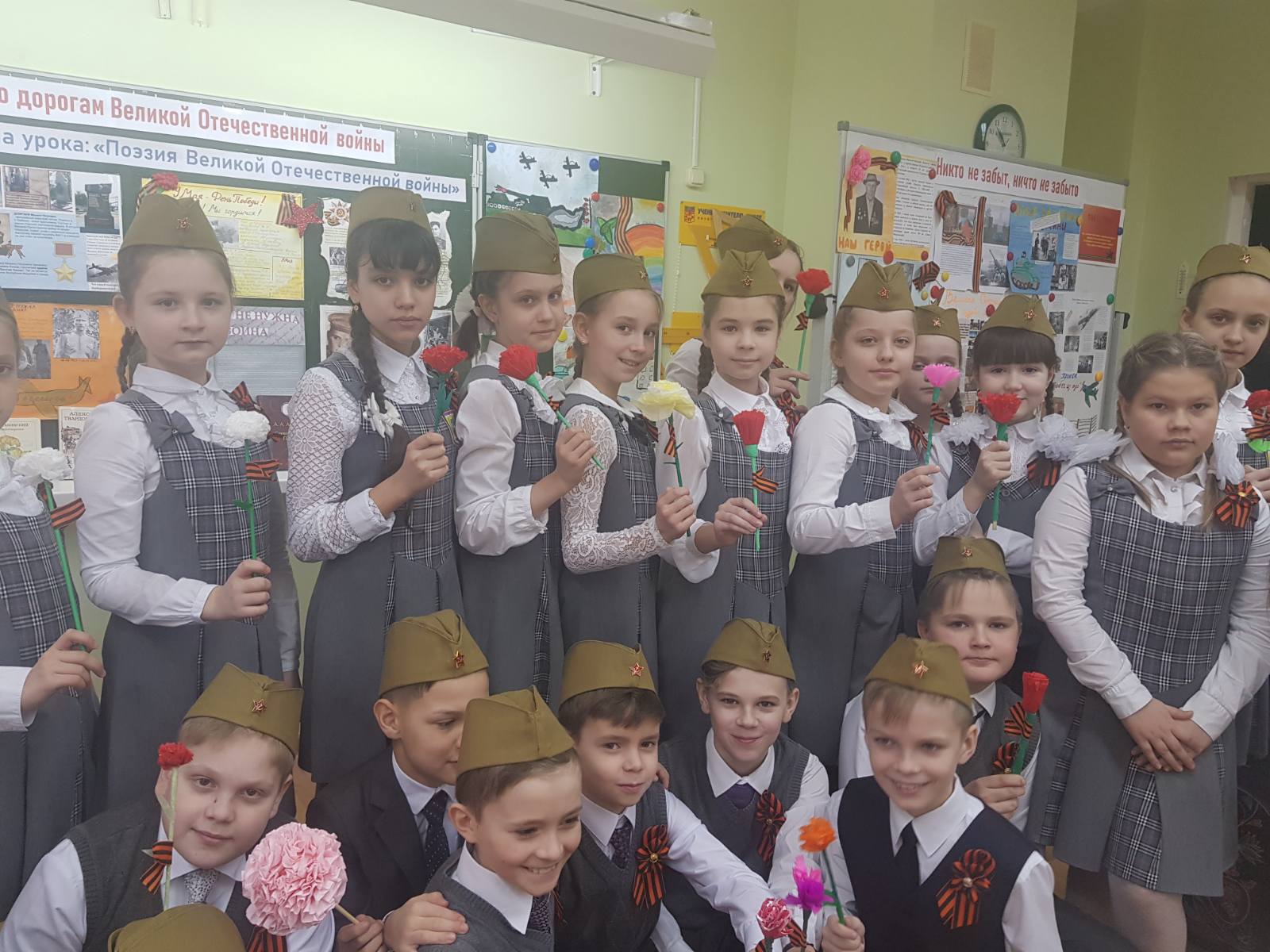 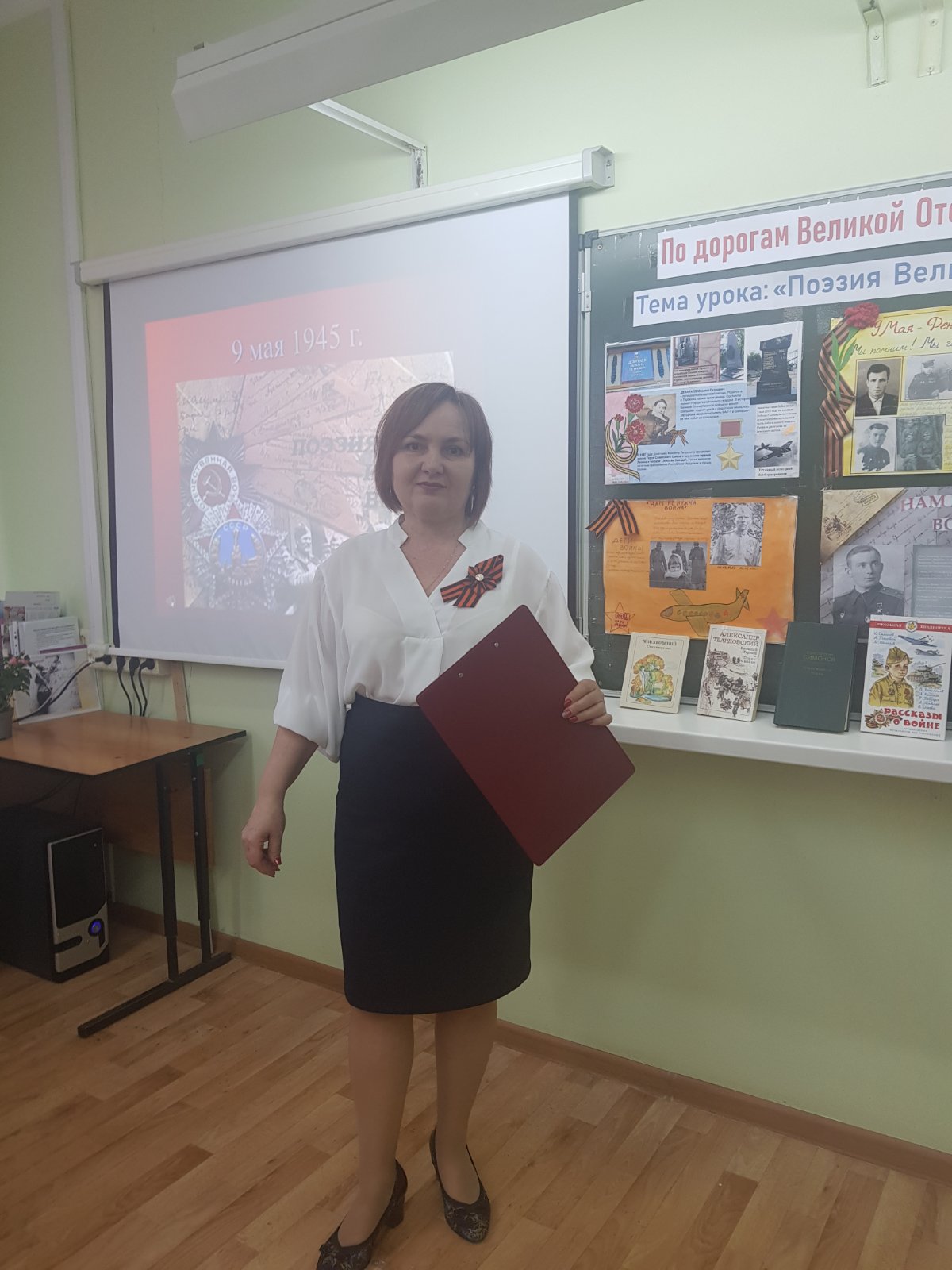 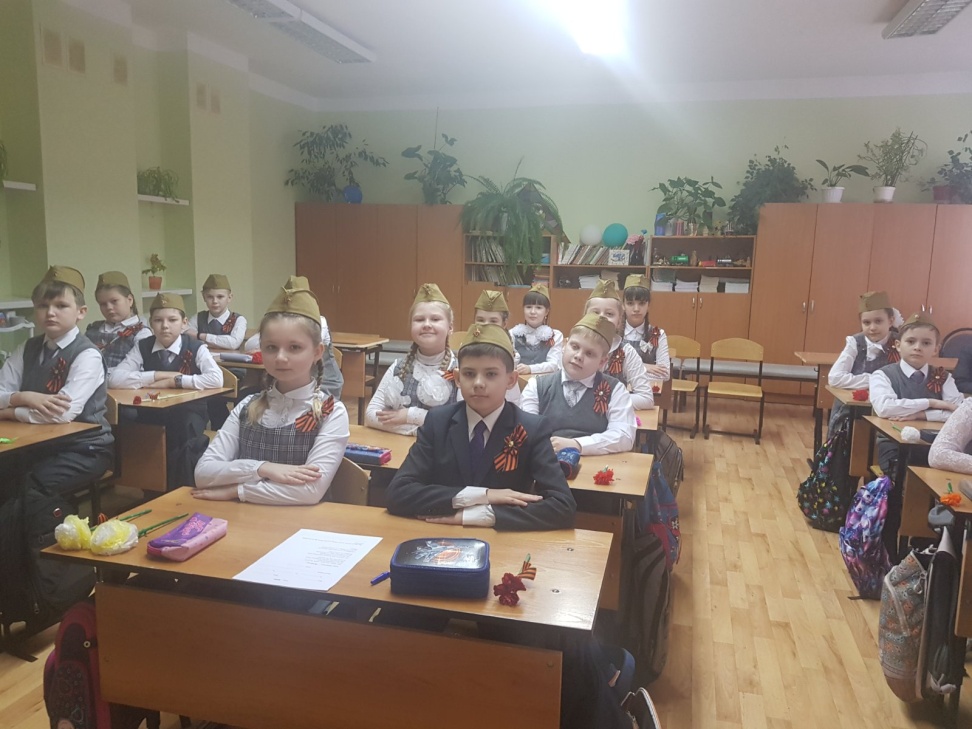 